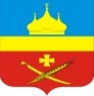 РоссияРостовская область Егорлыкский районАдминистрация Егорлыкского сельского поселенияПОСТАНОВЛЕНИЕ«   22  »      марта        20 18  г. 	  №    86     	           ст. Егорлыкская.Об   утверждении   отчета   о   реализациимуниципальной программы Егорлыкскогосельского       поселения       «Обеспечениекачественными жилищно-коммунальными услугами  населения Егорлыкского сельского поселения» за 2017 год.На основании постановлений Администрации Егорлыкского сельского поселения от 13.09.2013 №275 «Об утверждении Порядка разработки, реализации и оценки эффективности муниципальных программ Егорлыкского сельского поселения», руководствуясь частью 8 статьи 47 Устава муниципального образования «Егорлыкское сельское поселение», ПОСТАНОВЛЯЮ:1. Утвердить отчет о реализации муниципальной программы Егорлыкского сельского поселения «Обеспечение качественными жилищно-коммунальными услугами населения Егорлыкского сельского поселения», утвержденной постановлением Администрации Егорлыкского сельского поселения  от 14.10.2013 № 305а, за 2017 год согласно приложению.2. Контроль за исполнением настоящего постановления оставляю за собой.3. Постановление вступает в силу с момента подписания.Глава Егорлыкскогосельского поселения                                                                И.И. Гулай Постановление вносит:сектор  муниципального хозяйства .отчет о реализации муниципальной программы Егорлыкского сельского поселения «Обеспечение качественными жилищно-коммунальными услугами населения Егорлыкского сельского поселения» за 2017 год1. Основные результатыВ рамках Подпрограммы выполнялись 2 основных мероприятий, в результате которых достигнуты следующие результаты:-заключены договора на техническое, аварийное обслуживание и ремонт объектов газового хозяйства находящегося в муниципальной собственности, все работы выполнены в полном объеме.-заключено соглашение с некоммерческой организацией «Ростовский областной фонд содействия капитальному ремонту», взносы на капитальный ремонт, начисленные в отношении помещений, находящихся в собственности Егорлыкского сельского поселения, оплачены в полном объеме.Общий объем финансирования подпрограммы «Обеспечение реализации муниципальной программы» «Обеспечение качественными жилищно-коммунальными услугами населения Егорлыкского сельского поселения» в 2017 году составил:  за счет всех источников финансирования – 50,00 тыс. рублейв том числе:Областной бюджет:в 2017 году -    0,0 тыс. рублей;Местный бюджет: в 2017 году 50,00 тыс. рублей.        В рамках Подпрограммы выполнялась закупка товаров, работ и услуг для обеспечения деятельности Администрации Егорлыкского сельского поселения, в результате которых достигнуты следующие результаты получен доступ к сайту Лицензиара в целях выполнения требований статьи 165 Жилищного кодекса Российской Федерации, постановления Правительства Российской Федерации от 30 июня 2015г. №657 «О мерах по осуществлению мониторинга использования жилищного фонда и обеспечения его сохранности, изменении и признании утратившими силу некоторых актов Правительства Российской Федерации" и постановления Правительства Российской Федерации от 29 октября 2014г. № 1115 «Об осуществлении мониторинга использования жилищного фонда и обеспечения его сохранности».Приложение № 1к отчету о реализации муниципальнойпрограммы Егорлыкского сельского поселения«Обеспечение качественными жилищно-коммунальными услугами населенияЕгорлыкского сельского поселения» за 2017 годОТЧЕТ о финансировании и освоении средств на проведение программных мероприятий муниципальной программы Егорлыкского сельского поселения «Обеспечение качественными жилищно-коммунальными услугами населения Егорлыкского сельского поселения»  за 2017 годГлава Егорлыкского сельского поселения ___________________________________ И.И. ГулайПриложениек постановлению Администрации Егорлыкского    сельского поселения  от «22» марта 2018 года № 86   Общий объем финансирования муниципальной программы в 2017 году составил:за счет всех источников финансирования – 156,3 тыс. рублейв том числе:Областной бюджет:в 2017 году -    0,0 тыс. рублей;Местный бюджет:в 2017 году 156,3 тыс. рублей;Общий объем финансирования подпрограммы «Создание условий для обеспечения качественными коммунальными услугами населения Егорлыкского сельского поселения»  в 2017 году составил:за счет всех источников финансирования – 106,3 тыс. рублейв том числе:Областной бюджет:в 2017 году -    0,0 тыс. рублей;Местный бюджет:в 2017 году 106,3 тыс. рублей.№п/пНаименование мероприятияОбъем ассигнований в соответствии с постановлением Администрации Егорлыкского    сельского поселения об утверждении ПрограммыОбъем ассигнований в соответствии с постановлением Администрации Егорлыкского    сельского поселения об утверждении ПрограммыОбъем ассигнований в соответствии с постановлением Администрации Егорлыкского    сельского поселения об утверждении ПрограммыОбъем ассигнований в соответствии с постановлением Администрации Егорлыкского    сельского поселения об утверждении ПрограммыОбъем ассигнований в соответствии с постановлением Администрации Егорлыкского    сельского поселения об утверждении ПрограммыУточненный план ассигнований на 2017 годУточненный план ассигнований на 2017 годУточненный план ассигнований на 2017 годУточненный план ассигнований на 2017 годУточненный план ассигнований на 2017 годИсполнено (кассовые расходы)Исполнено (кассовые расходы)Исполнено (кассовые расходы)Исполнено (кассовые расходы)Исполнено (кассовые расходы)Объемынеосвоенных средств и причины их неосвоения (по источникам финансирования)№п/пНаименование мероприятиявсегофеде-раль-ный бюджетобластной бюджетмест-ный бюд-жетвне-бюд-жет-ные ис-точ-никивсегофеде-раль-ный бюд-жетобласт-ной бюджетмест-ный бюд-жетвне-бюд-жет-ныеисточ-никивсегофеде-раль-ный бю-джетобластной бюджетмест-ный бюд-жетвне-бюд-жет-ныеис-точ-никиОбъемынеосвоенных средств и причины их неосвоения (по источникам финансирования)1234567891011121314151617-Всего по Программе156,3--156,3-156,3--156,3-156,3--156,3--Всего по Программе-1. Мероприятия по подпрограмме «Создание условий для обеспечения качественными коммунальными услугами населения Егорлыкского сельского поселения»1. Мероприятия по подпрограмме «Создание условий для обеспечения качественными коммунальными услугами населения Егорлыкского сельского поселения»1. Мероприятия по подпрограмме «Создание условий для обеспечения качественными коммунальными услугами населения Егорлыкского сельского поселения»1. Мероприятия по подпрограмме «Создание условий для обеспечения качественными коммунальными услугами населения Егорлыкского сельского поселения»1. Мероприятия по подпрограмме «Создание условий для обеспечения качественными коммунальными услугами населения Егорлыкского сельского поселения»1. Мероприятия по подпрограмме «Создание условий для обеспечения качественными коммунальными услугами населения Егорлыкского сельского поселения»1. Мероприятия по подпрограмме «Создание условий для обеспечения качественными коммунальными услугами населения Егорлыкского сельского поселения»1. Мероприятия по подпрограмме «Создание условий для обеспечения качественными коммунальными услугами населения Егорлыкского сельского поселения»1. Мероприятия по подпрограмме «Создание условий для обеспечения качественными коммунальными услугами населения Егорлыкского сельского поселения»1. Мероприятия по подпрограмме «Создание условий для обеспечения качественными коммунальными услугами населения Егорлыкского сельского поселения»1. Мероприятия по подпрограмме «Создание условий для обеспечения качественными коммунальными услугами населения Егорлыкского сельского поселения»1. Мероприятия по подпрограмме «Создание условий для обеспечения качественными коммунальными услугами населения Егорлыкского сельского поселения»1. Мероприятия по подпрограмме «Создание условий для обеспечения качественными коммунальными услугами населения Егорлыкского сельского поселения»1. Мероприятия по подпрограмме «Создание условий для обеспечения качественными коммунальными услугами населения Егорлыкского сельского поселения»1. Мероприятия по подпрограмме «Создание условий для обеспечения качественными коммунальными услугами населения Егорлыкского сельского поселения»1. Мероприятия по подпрограмме «Создание условий для обеспечения качественными коммунальными услугами населения Егорлыкского сельского поселения»1. Мероприятия по подпрограмме «Создание условий для обеспечения качественными коммунальными услугами населения Егорлыкского сельского поселения»1. Мероприятия по подпрограмме «Создание условий для обеспечения качественными коммунальными услугами населения Егорлыкского сельского поселения»Всего по подпрограммеВсего по подпрограмме106,3--106,3-106,3--106,3-106,3--106,3--1.1.Техническое, аварийное обслуживание и ремонт объектов газового хозяйства находящегося в муниципальной собственности94,7--94,7-94,7--94,7-94,7--94,7--1.2.Предоставление имущественного взноса Егорлыкс-кого сельского поселения неком-мерческой органи-зации «Ростовский областной фонд содействия капи-тальному ремонту» на обеспечение мероприятий по капитальному ремо-нту многоквар-тирных домов 11,6--11,6-11,6--11,6-11,6--11,6--2. Мероприятия по подпрограмме «Обеспечение реализации муниципальной программы» «Обеспечение качественными жилищно-коммунальными услугами населения Егорлыкского сельского поселения»2. Мероприятия по подпрограмме «Обеспечение реализации муниципальной программы» «Обеспечение качественными жилищно-коммунальными услугами населения Егорлыкского сельского поселения»2. Мероприятия по подпрограмме «Обеспечение реализации муниципальной программы» «Обеспечение качественными жилищно-коммунальными услугами населения Егорлыкского сельского поселения»2. Мероприятия по подпрограмме «Обеспечение реализации муниципальной программы» «Обеспечение качественными жилищно-коммунальными услугами населения Егорлыкского сельского поселения»2. Мероприятия по подпрограмме «Обеспечение реализации муниципальной программы» «Обеспечение качественными жилищно-коммунальными услугами населения Егорлыкского сельского поселения»2. Мероприятия по подпрограмме «Обеспечение реализации муниципальной программы» «Обеспечение качественными жилищно-коммунальными услугами населения Егорлыкского сельского поселения»2. Мероприятия по подпрограмме «Обеспечение реализации муниципальной программы» «Обеспечение качественными жилищно-коммунальными услугами населения Егорлыкского сельского поселения»2. Мероприятия по подпрограмме «Обеспечение реализации муниципальной программы» «Обеспечение качественными жилищно-коммунальными услугами населения Егорлыкского сельского поселения»2. Мероприятия по подпрограмме «Обеспечение реализации муниципальной программы» «Обеспечение качественными жилищно-коммунальными услугами населения Егорлыкского сельского поселения»2. Мероприятия по подпрограмме «Обеспечение реализации муниципальной программы» «Обеспечение качественными жилищно-коммунальными услугами населения Егорлыкского сельского поселения»2. Мероприятия по подпрограмме «Обеспечение реализации муниципальной программы» «Обеспечение качественными жилищно-коммунальными услугами населения Егорлыкского сельского поселения»2. Мероприятия по подпрограмме «Обеспечение реализации муниципальной программы» «Обеспечение качественными жилищно-коммунальными услугами населения Егорлыкского сельского поселения»2. Мероприятия по подпрограмме «Обеспечение реализации муниципальной программы» «Обеспечение качественными жилищно-коммунальными услугами населения Егорлыкского сельского поселения»2. Мероприятия по подпрограмме «Обеспечение реализации муниципальной программы» «Обеспечение качественными жилищно-коммунальными услугами населения Егорлыкского сельского поселения»2. Мероприятия по подпрограмме «Обеспечение реализации муниципальной программы» «Обеспечение качественными жилищно-коммунальными услугами населения Егорлыкского сельского поселения»2. Мероприятия по подпрограмме «Обеспечение реализации муниципальной программы» «Обеспечение качественными жилищно-коммунальными услугами населения Егорлыкского сельского поселения»2. Мероприятия по подпрограмме «Обеспечение реализации муниципальной программы» «Обеспечение качественными жилищно-коммунальными услугами населения Егорлыкского сельского поселения»2. Мероприятия по подпрограмме «Обеспечение реализации муниципальной программы» «Обеспечение качественными жилищно-коммунальными услугами населения Егорлыкского сельского поселения»Всего по подпрограмме2.1.Прочая закупка товаров, работ и услуг для обеспе-чения деятельно-сти Администра-ции Егорлыкского сельского поселе-ния50,0--50,0-50,0--50,0-50,0--50,0